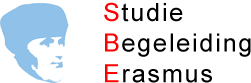 Betreft: Huiswerkbegeleiding op schoolGeachte ouders en verzorgers,Tal van omstandigheden kunnen ertoe leiden dat het voor een leerling  soms minder gemakkelijk is om het leer- en maakwerk dat thuis moet worden gedaan te plannen en op een goede wijze af te handelen. Dat leidt niet zelden tot frustratie bij zowel leerlingen ouders als docenten. Daarnaast is er op termijn natuurlijk het negatieve effect op de prestaties (een leerling die niet geregeld en consciëntieus werkt, haalt op den duur immers niet de resultaten die van hem of haar verwacht mogen worden). Wij beschouwen het als onze verantwoordelijkheid om mee te werken aan het creëren van een goede huiswerkattitude.Vaak wordt er in een laat stadium besloten om gebruik te maken van de diensten van een extern huiswerkinstituut, waar dat geboden wordt waaraan ouders en leerlingen behoefte hebben (werksfeer, rust, controle, deskundige hulp). Helaas zijn de kosten vaak hoog en moeten kinderen na school naar een andere locatie. Een dergelijke stap wordt vaak zo lang mogelijk uitgesteld, niet zelden te lang.Vandaar dat de school en Studiebegeleiding Erasmus (SBE) gezamenlijk  het initiatief genomen hebben om – aansluitend aan de lessen op school – studiebegeleiding aan te bieden.De Nieuwe Thermen regelt de benodigde faciliteiten en SBE brengt haar kennis en expertise in. Ouders die van deze mogelijkheid gebruik willen maken – melden hun kinderen zonder tussenkomst van school – bij SBE aan. Daarvoor betaalt u rechtstreeks aan SBE een vergoeding.SBE is verantwoordelijk voor de geboden kwaliteit en het nakomen van demet u gemaakte afspraken. Deze mogelijkheid bieden wij uitsluitend aan voor leerlingen van de Nieuwe Thermen. Mocht uw zoon/dochter behoefte hebben aan deze vorm van begeleiding bij het plannen, maken en leren van huiswerk, dan kunt u  dit per mail lenssen.sberasmus@gmail.com aangeven.Verdere informatie kunt u vinden op de website: http://www.huiswerkbegeleidingerasmus.nl of door het volgende nummer te bellen: 06 27075085. Ook kunt u uw kind via de website aanmelden. Na aanmelding stel ik het op prijs om met u een intakegesprek te plannen.Met vriendelijke groet,J.W. LenssenLocaties Sintermeertencollege, de Nieuwe Thermen.Lenssen.sberasmus@gmail.com06 27075085www.huiswerkbegeleidingerasmus.nlStudie Begeleiding Erasmus (SBE)